Загрузка и установка:ZOOM – кросплатформенное приложение. Это значит что версии программ есть для компьютеров на базе Windox, Mac, Linux и мобильные версии для телефонов и планшетов с Android или IOS. 
Для загрузки выберите ссылку на официальную версию Зума:Клиент Zoom для конференций (Версия для компьютера).Загрузка из App Store для IOS.Android версия для планшетов и смартфонов.Либо откройте центр загрузок и просмотрите все варианты: https://zoom.us/download.Создаем конференцию на компьютере:После загрузки и установки программы запустите её. Запускать лучше кликнув правой кнопкой мышки по значку Zoom и выбрать пункт “Запустить от имени Администратора” что бы не возникло непредвиденных ошибок в будущем. Если регистрируетесь в первый раз – не забудьте подвердить регистрацию. На указанный при регистрации электронный адрес придёт письмо со ссылкой активации. Перейдём к созданию конференции."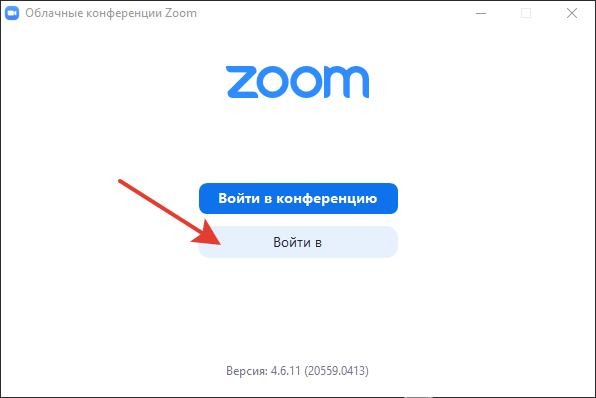 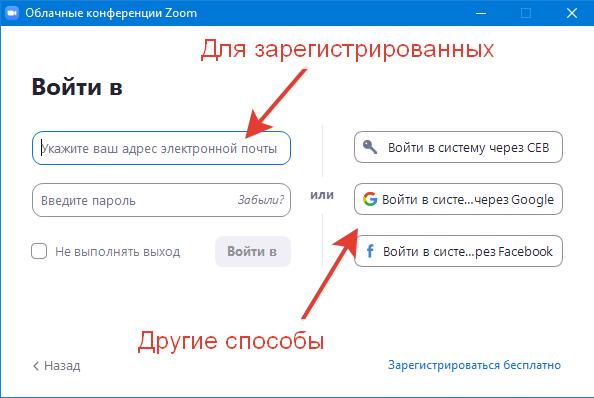 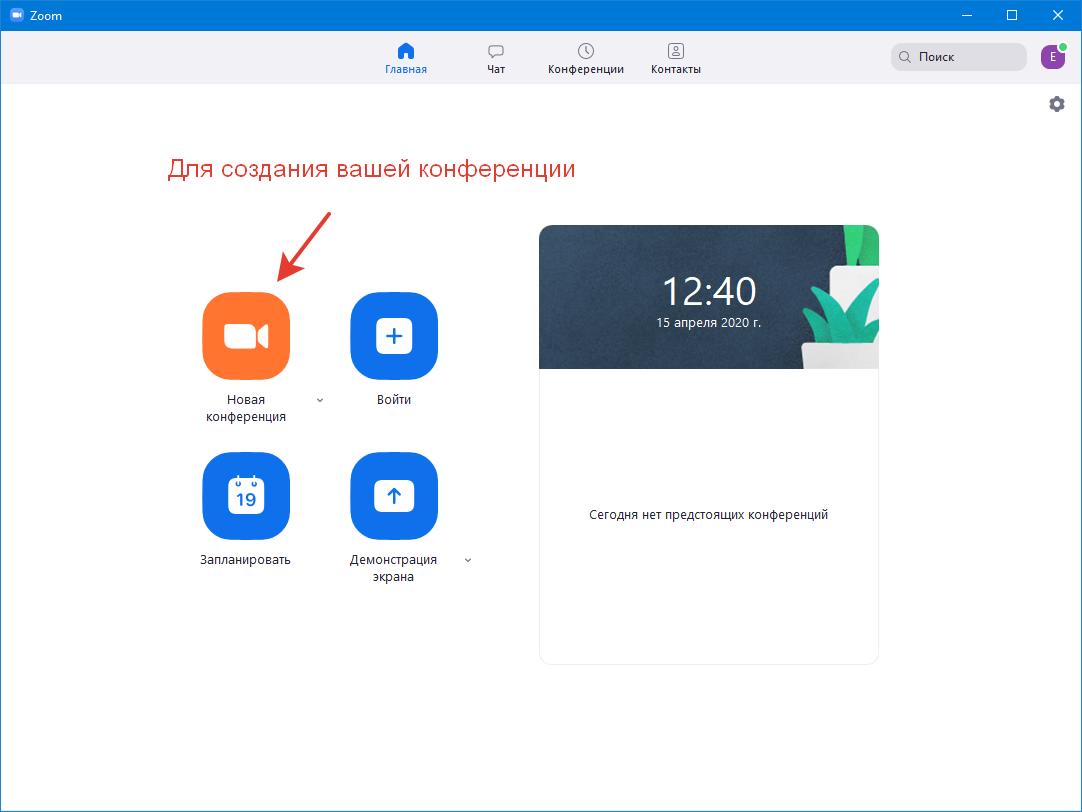 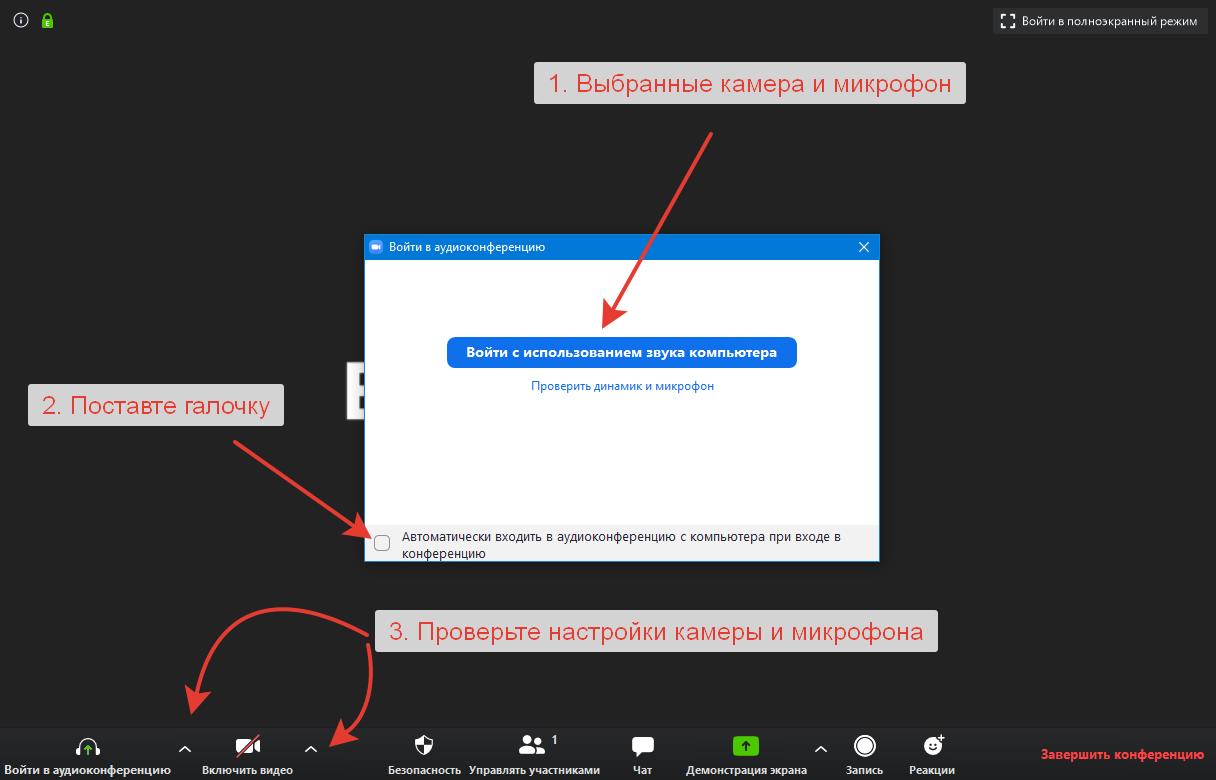 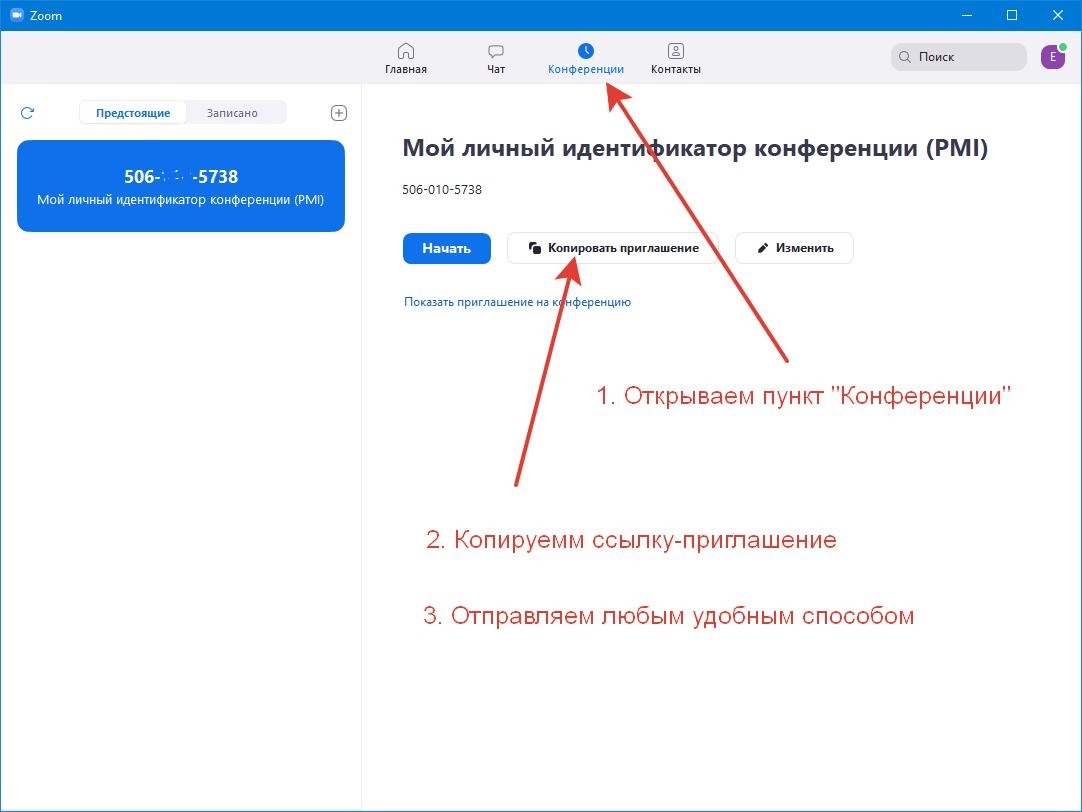 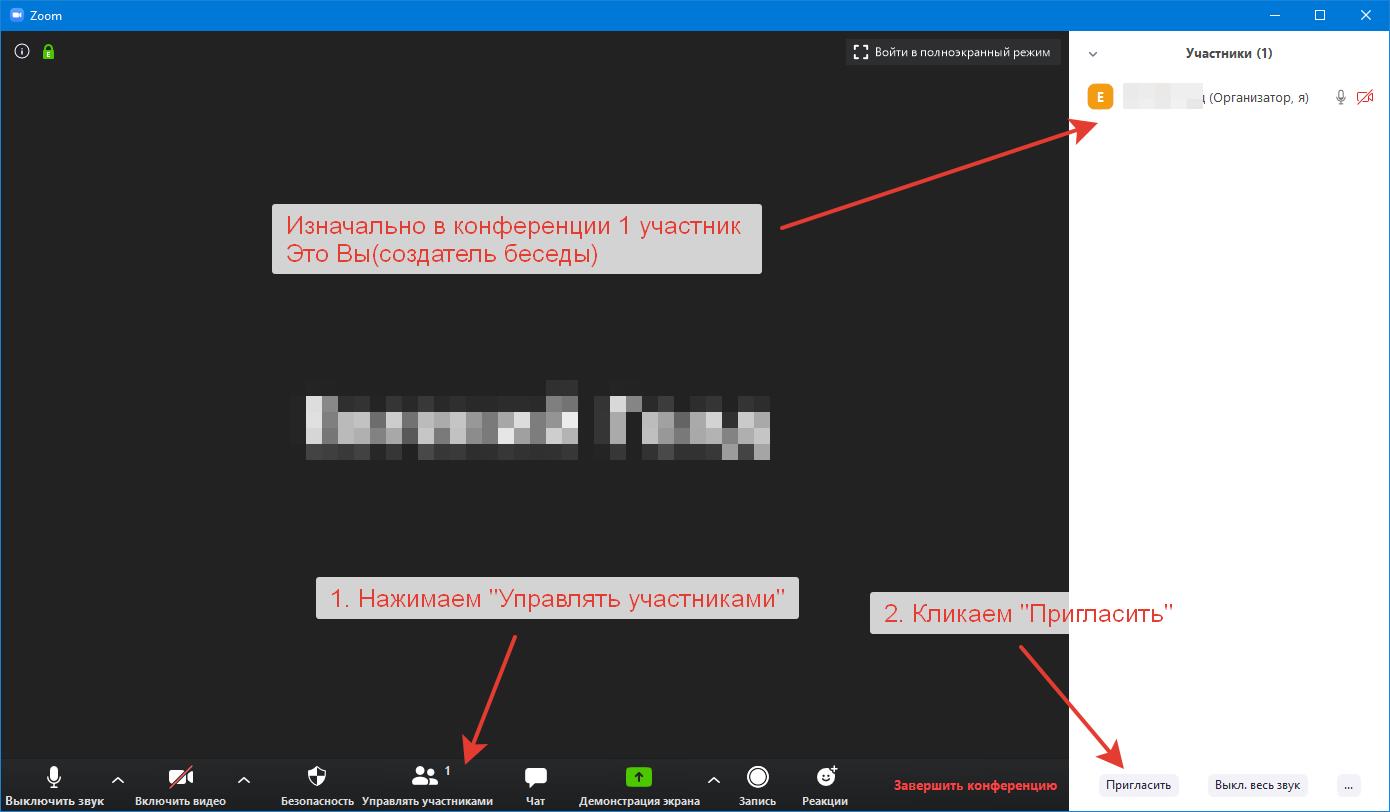 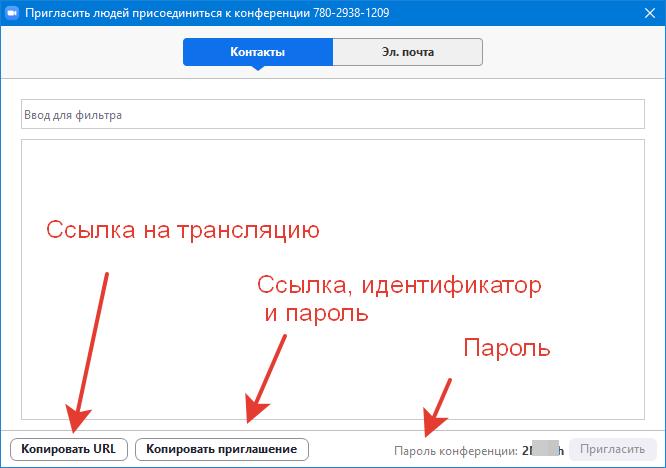 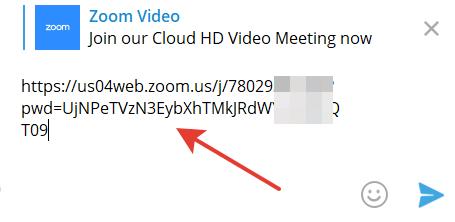 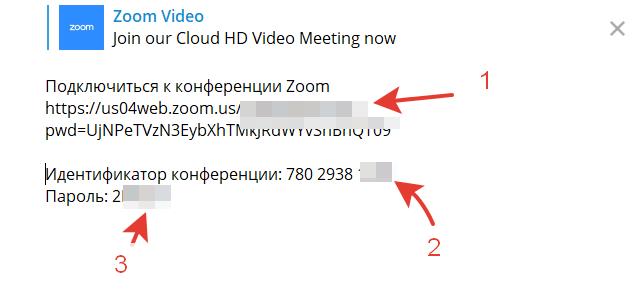 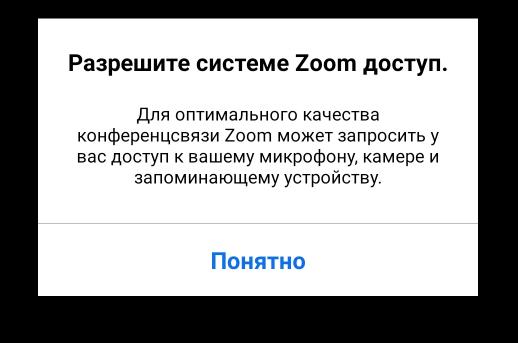 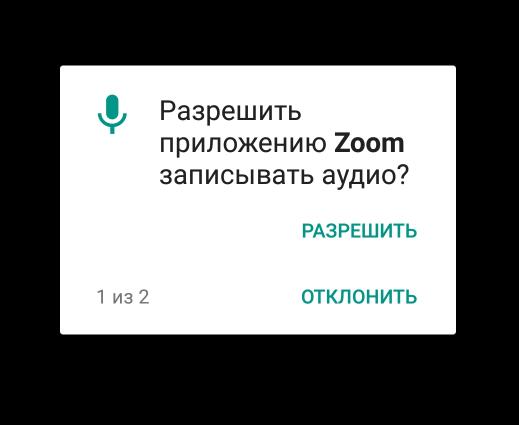 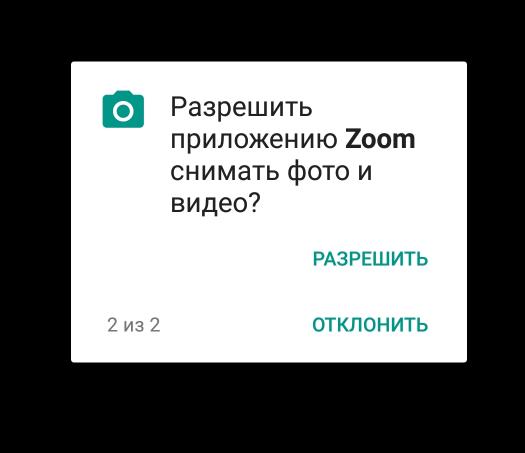 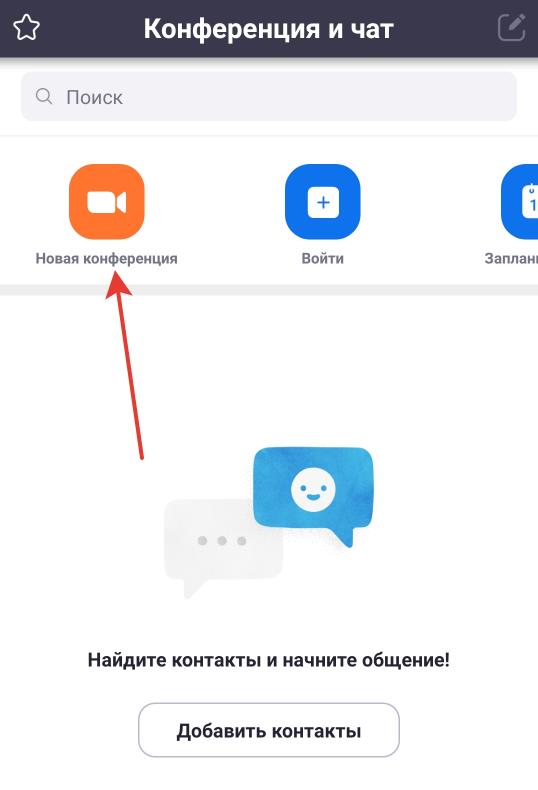 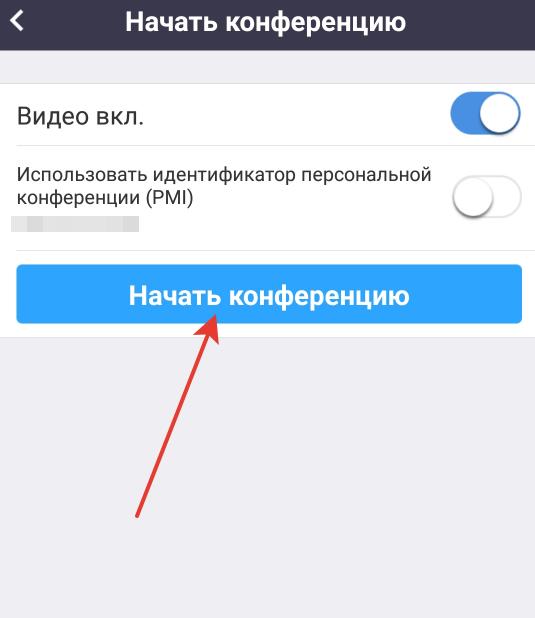 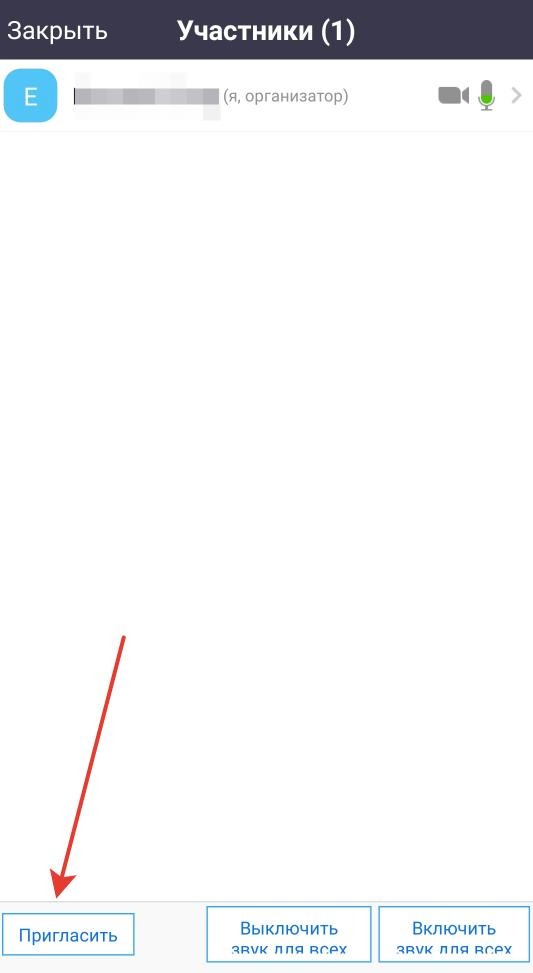 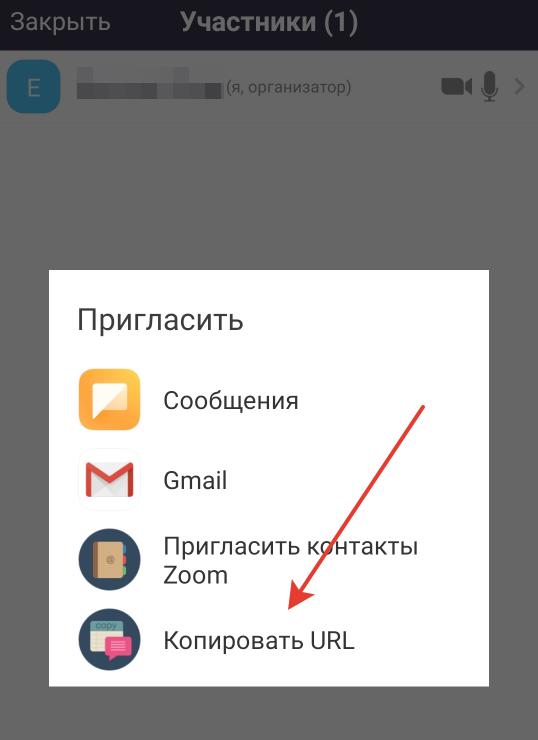 